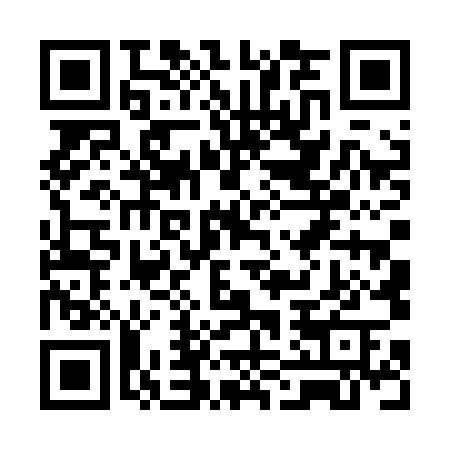 Ramadan times for Aukstkiemiai, LithuaniaMon 11 Mar 2024 - Wed 10 Apr 2024High Latitude Method: Angle Based RulePrayer Calculation Method: Muslim World LeagueAsar Calculation Method: HanafiPrayer times provided by https://www.salahtimes.comDateDayFajrSuhurSunriseDhuhrAsrIftarMaghribIsha11Mon4:564:567:0012:454:306:316:318:2812Tue4:534:536:5812:454:326:346:348:3113Wed4:504:506:5512:454:346:366:368:3314Thu4:474:476:5212:444:356:386:388:3515Fri4:444:446:5012:444:376:406:408:3716Sat4:414:416:4712:444:396:426:428:4017Sun4:394:396:4512:444:406:446:448:4218Mon4:364:366:4212:434:426:466:468:4519Tue4:324:326:3912:434:446:486:488:4720Wed4:294:296:3712:434:456:506:508:4921Thu4:264:266:3412:424:476:526:528:5222Fri4:234:236:3112:424:496:546:548:5423Sat4:204:206:2912:424:506:566:568:5724Sun4:174:176:2612:414:526:586:588:5925Mon4:144:146:2412:414:537:007:009:0226Tue4:104:106:2112:414:557:027:029:0427Wed4:074:076:1812:414:567:047:049:0728Thu4:044:046:1612:404:587:067:069:1029Fri4:004:006:1312:404:597:087:089:1230Sat3:573:576:1012:405:017:107:109:1531Sun4:544:547:081:396:038:128:1210:181Mon4:504:507:051:396:048:148:1410:212Tue4:474:477:031:396:058:168:1610:233Wed4:434:437:001:386:078:188:1810:264Thu4:404:406:571:386:088:208:2010:295Fri4:364:366:551:386:108:228:2210:326Sat4:324:326:521:386:118:248:2410:357Sun4:294:296:501:376:138:268:2610:388Mon4:254:256:471:376:148:288:2810:419Tue4:214:216:451:376:168:308:3010:4410Wed4:174:176:421:376:178:328:3210:47